2019 Proposed Amendments 10.19 SECTION I: INTRODUCTIONPurpose & IntentThe purpose of the 201 Tesuque Valley Community Plan Update is to articulate the community’s vision and goals for the future, identify and document past and recent history, describe current conditions and major trends and provide recommendations and strategies for achieving the community’s vision and goals.New Challenges and OpportunitiesPlanning History & Community Outreach Related Plans, Policies and Programs State and Federal Agencies:Office of the State Engineer and Interstate Stream Commission- Responsible for administering the state's water resources. The agency has had a major role in contributing to the following: Jemez y Sangre Regional Water Plan-  The Jemez y Sangre Regional Water Plan projects future water usage and identifies strategies to provide adequate water supply across Los Alamos County and portions of Santa Fe, Sandoval, and Rio Arriba County.Aamodt Settlement- Demographics, Housing and EmploymentAccording to recent census data, total population growth for the Tesuque Census Designated Place, (CDP) which is congruent with the planning area, has been relatively low the County. Between 2000 and 2010 the population increased from 909 to 925 people representing a 2% increase over the decade.However, growth in the number of housing units is extremely high for the County. According to the census data, the numbers of residential units increased by 33%  while the number of vacant housing units increased by 131%. This most likely represents a substantial increase in vacation and or second homes Residents of Tesuque have grown older in the last decade. In 2010, 23% of the population was 65 years or older representing a 52% increase since 2000 and less than 9% of the population was under the age of 18 representing a 41% decrease since 2000. Continued increases in the elderly population may increase the need for services in the area. According to American Community Survey 5-year estimates, Tesuque has lower unemployment rates and a larger percentage of its residents in the workforce than Santa Fe County as a whole, including the City of Santa Fe.  Tesuque’s median annual household income of $105,538  nearly double the City and County median annual household income of $53,698. However, although Tesuque may be regarded as affluent,  % of households in the community have incomes of less than $14,999. The community recognizes diversity as an indicator of a healthy, resilient community and is strongly committed to maintaining economic diversity.Major employers in the planning area are listed below. In addition to these employers, there are a number of Tesuque home businesses in the district. Key businesses and institutions in  in the planning area is as follows: Bishops Lodge Resort Tesuque Elementary School-  Santa Fe Mountain Center-  Shidoni Galleries- Tesuque Glass Works-  Tesuque Village Market- Green Galleries-  Holistic Center- Post Office El Nido San Ysidro ChurchExisting SECTION II: PLAN ELEMENTS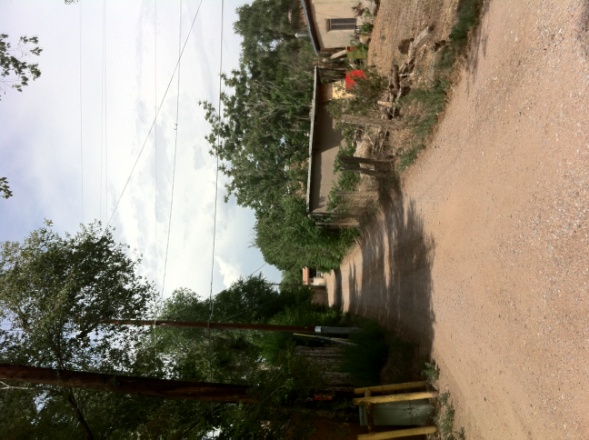 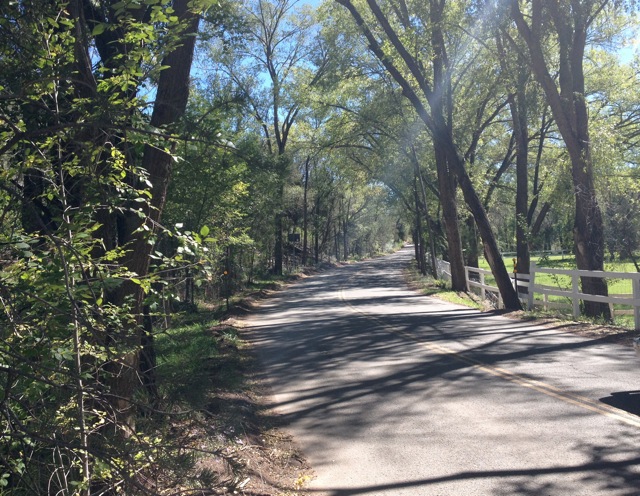 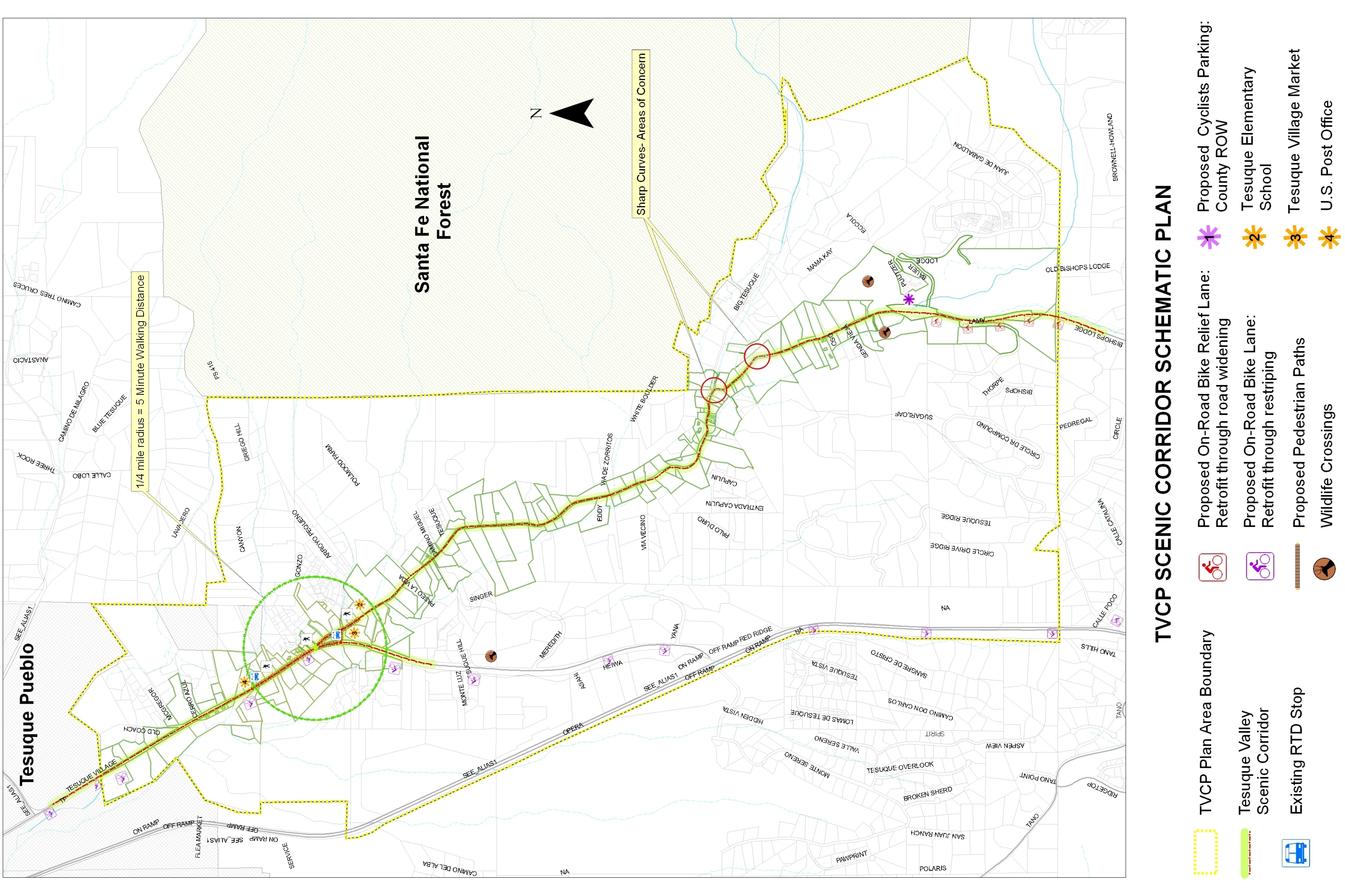 Land Uses, Densities & Development Patterns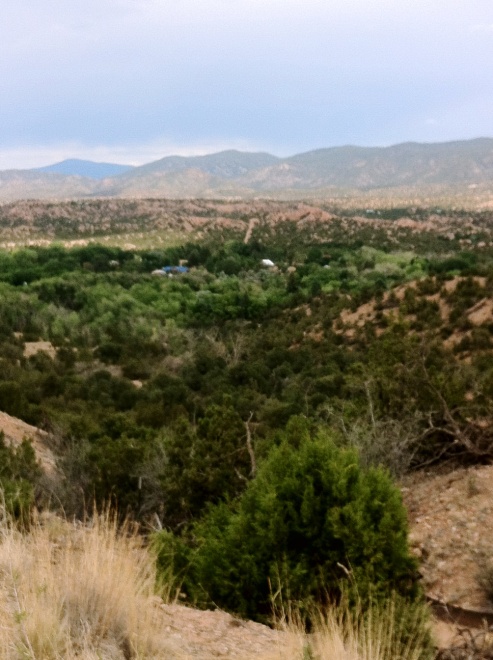 The traditional community pattern is based on the acequia systems, small farms, rural roads, the natural terrain, small scale buildings and self-sufficiency. New development and land uses should reflect the existing unique character of Tesuque and support aging in place, rural lifestyles and the ability to enjoy the quiet tranquility of this place. IntroductionThis section identifies issues, objectives and strategies pertaining to land uses, densities, development patterns, home occupations and code enforcement. The overall goal of preserving the existing land uses, development patterns and densities stems from the consistent refrain of “we want Tesuque to remain the way it is today!”  It provides land use designations and map, (see page ) and corresponding general provisions to address the following issues:Review of the land use element of the SGMP and the Rio Tesuque Community Land Use Plan revealed the need to establish and map land use designations that more closely reflect existing land uses, densities and development patterns. Home occupations and non-conforming uses over the years have evolved into commercial developments without appropriate oversight of impacts to adjacent property owners and the community at large. There is an opportunity to support traditional family living arrangements, aging in place and mixed income objectives without additional land divisions by allowing “ dwelling units” that are appropriately located, sized and provided with high performing septic /wastewater treatment. There is an opportunity to encourage and incentivize the preservation and assembly of agricultural and open space lands.   Land Use Map & DesignationsThe map and designations delineate areas based on topography, existing lot sizes and patterns, compatible land uses, and appropriate locations for commercial and mixed-use development.  General uses, densities, and development standards are described. Development types, such as family compounds,  dwelling units and clustered developments are identified for some of the designations with the anticipation that development standards will be drafted as part of the ordinance. Griego Hill is probably the oldest continually occupied residential area in Tesuque and now its most densely settled. The elevated area comprises approximately 72 acres and is located close to the intersection of Tesuque’s two main roads, the elementary school and the small commercial area.  As such, it is the center of the valley and the village.The homes on Griego Hill are served by a community water system that was established in 1974, as the result of an early planning effort that had identified the need for a clean water source as family holdings had been divided into increasingly smaller lots. The Griego Hill Traditional Village District should continue to reflect the unique historic development patterns of the old village with a mixed pattern of lot sizes and shapes and housing types. It should remain as a primarily single-family residential district consistent with historic options for compact residential development including clustered housing, family compounds and  dwelling units. In order to maintain rural character and ensure that septic tanks will not contaminate ground water, new land divisions should not create lots that are less than 3/4 of an acre.The El Nido Restaurantis  a commercial establishment located in this land use category. Performance based setbacks reflecting the historic patterns of Griego Hill should be established as part of the future zoning regulations.The area along both the Big and Little Tesuque Rivers is recognized as the green heart of the plan area and the feature that differentiates Tesuque from other areas.  It encompasses more than 850 acres and represents much of Tesuque’s historic and agricultural past, as well as the community’s hopes for continued agricultural use in the future.  Preservation of this area as rural and open is tied to the need to keep the lands available and suitable for pastures, orchards and other agricultural uses; and to the preservation of the acequias.Average lot size is approximately 2.42 acres with the majority of lots, (51% )being greater than 1.5 acres. Performance based setbacks reflecting the historic patterns as part of the future zoning regulations.The Residential Estate District is designated for properties in the Planning Area that are situated on a flat ridge above the valley floor adjacent to Bishop’s Lodge Hills Subdivision and accessed by either Mama Kay Way or Eccola Lane or Bauer Road. The area is comprised of residential properties which have recently been subdivided through the family transfer process. Lot sizes currently range between 1.4 acres to 7.5 acres with an average lot size of approximately 3.2 acres. This area should continue to evolve as a primarily low-density residential  with appropriate infrastructure and options for clustering in conjunction with contiguous common areas or conservation easements. Building envelopes and setbacks should be established on parcels to minimize the visibility of development from the valley floor and Bishop’s Lodge Road and to provide a natural buffer between developments. The East and West Ridge Districts are designated for areas associated primarily with contemporary residential subdivisions that were established off the valley floor in the surrounding piñon/juniper covered hills. Most of these subdivisions have covenants covering minimum lot sizes, buildable areas, utility easements, egress and ingress easements, building heights and setbacks. The East Ridge District encompasses approximately 185 acres in the northeast portion of the plan area and abutting the Santa Fe National Forest. The West Ridge District encompasses approximately 1025 acres along the western boundary of the plan area abutting highway US 285.  Uses should continue to be residential development, agricultural related uses and home occupations that are residential in scale.Building envelopes and setbacks should be established on parcels to provide a natural buffer between developments.This designation applies to two areas encompassing approximately 420 acres that cover large residential lots located in the foothills which border Santa Fe National Forest.  There is less level, buildable area and more sloping terrain.  Most of the area has good tree cover, with piñon and juniper trees predominant in the landscape.  Average lot size is approximately 12 acres with 46% of the lots being greater than 10 acres. Many of the residential lots that are less than 10 acres are associated with land set aside as conservation easements or permanent open space. In order to reflect existing development patterns and natural transition area from the valley floor to the Santa Fe National Forest,  new land divisions and development should have a maximum density of 1 unit per 10 acres or greater.  Building envelopes and setbacks should be established on parcels to provide a natural buffer between developments.The TVCP Rural Commercial Overlay accommodates the expansion or new development of business, commercial, higher density residential and service-related activities in the Village Core area. It covers properties that are appropriately located and have adequate frontage and access onto public roads with existing capacity to accommodate more intensive development.  The intent of the overlay is to supplement standards of the underlying land use designation for mixed-uses in order to support community goals for economic development, self-sufficiency, sustainability and aging in place while maintaining residential scale and rural character of the plan area. This category is designated for two different areas:Area A:Approx. 17 acresThis area is centrally located and covers lots or portions of lots with established/ historic commercial land uses, and/or frontage on Bishop’s Lodge Road and/or Tesuque Village Road within the village core.  Due to the higher density and intensity of the area, the following improvements are recommended:Improved wastewater treatment: This may be in conjunction with a future community wastewater treatment facility, sanitation district or satellite system that serves the elementary school and homes located in the Griego Hill Traditional Village District.Shared parking and circulation plan: A shared parking and circulation master plan should be developed so that traffic and parking from existing and new businesses is efficient, organized and limits impacts to surrounding areas. Improvements to the RTD Blue Route: A transit stop for the RTD Blue route has recently been established in Area A providing convenient public transit options to and from Santa Fe for plan area residents. Improvements to the transit stop that provide shade and seating are needed and should be addressed as part of the pedestrian circulation plan: See  beginning on page .Community Center: See Community Facilities page Community outdoor space and / or small passive park: See Community Facilities page Area B:Approx. 9 acres This area is located along Tesuque Village Road just east of the interchange with US 285 on approximately 9 acres of vacant land that abuts public right-of-way on three sides; Tesuque Village Road on the south and east and Highway US 285 on the west. This area functions as a gateway to Tesuque. As such, future development of the area must be scaled to its rural setting.  It is not appropriate for travel services, highway oriented development or retail where the majority of goods are not produced locally.  It should be noted that there are likely major constraints to development due to steep slopes and a large arroyo cutting through the site. On-site density transfer should be considered for areas primarily left in a natural state.General Provisions for Areas A & B:Although this category allows a mixture of land uses, there should be controls intended to minimize or buffer any nuisances caused by new or expanded development.  The Tesuque Elementary School, the Tesuque Volunteer Fire Station, the US Post Office and San Ysidro Mission Church are vital community facilities that provide essential services to our rural community.In order to fit in with surrounding residential development, dimensional standards of underlying designation should be applied. 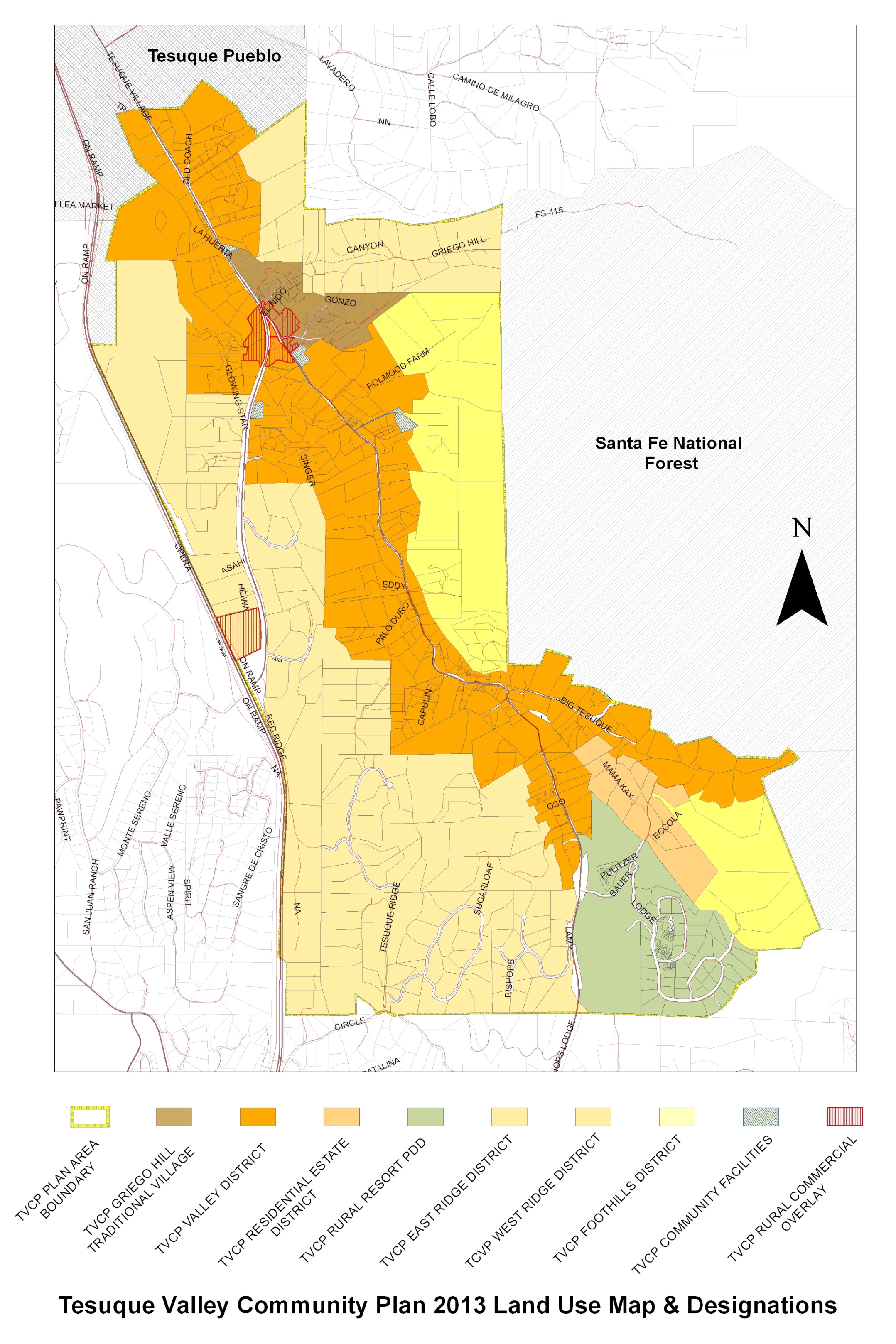 Density and Minimum Lot SizesNew development and land uses should reflect the existing unique character of Tesuque. The existing densities and lot sizes are based on topography and historic patterns and greatly contribute to our rural lifestyles and the ability to enjoy the quiet tranquility of this place. Where density transfers are used to protect sensitive lands or preserve open space or agricultural lands and gross density is maintained.Home OccupationsHome occupations in Tesuque contribute to making Tesuque a self-sufficient and lively community. Existing home occupations include but are not limited to:Bookkeeping servicesCounselingConstruction company home officeConsulting businessesPhotographers studiosArtists’ studiosCraft productionArchitects officesSeptic services home officeHorse boarding servicesDistillers and vintnersMost home occupations in Tesuque are residential in scale and have little impact on their neighbors. No-impact and low-impact home occupations should be allowed in all land use designations. Procedures should be adopted along with appropriate staffing levels to increase County oversight needed to ensure road construction adheres to regulations and design standards. Dwelling UnitsFloodplainDark Night SkyProvide regulations for outdoor lighting that will:Permit use of outdoor lighting that does not exceed the minimum levels specified in IES recommended practices for nighttime safety, utility, security productivity and enjoymentMinimize adverse offsite impacts lighting such as trespass, and obtrusive light.Curtail light pollution; reduce sky glow and improve the nighttime environment for astronomy. Lot CoverageNatural LandscapingNon-Conforming UsesEnforcementA proactive approach versus a reactive to enforcement is needed to avoid prolonged conflicts between and among properties owners and the County.Strategy:  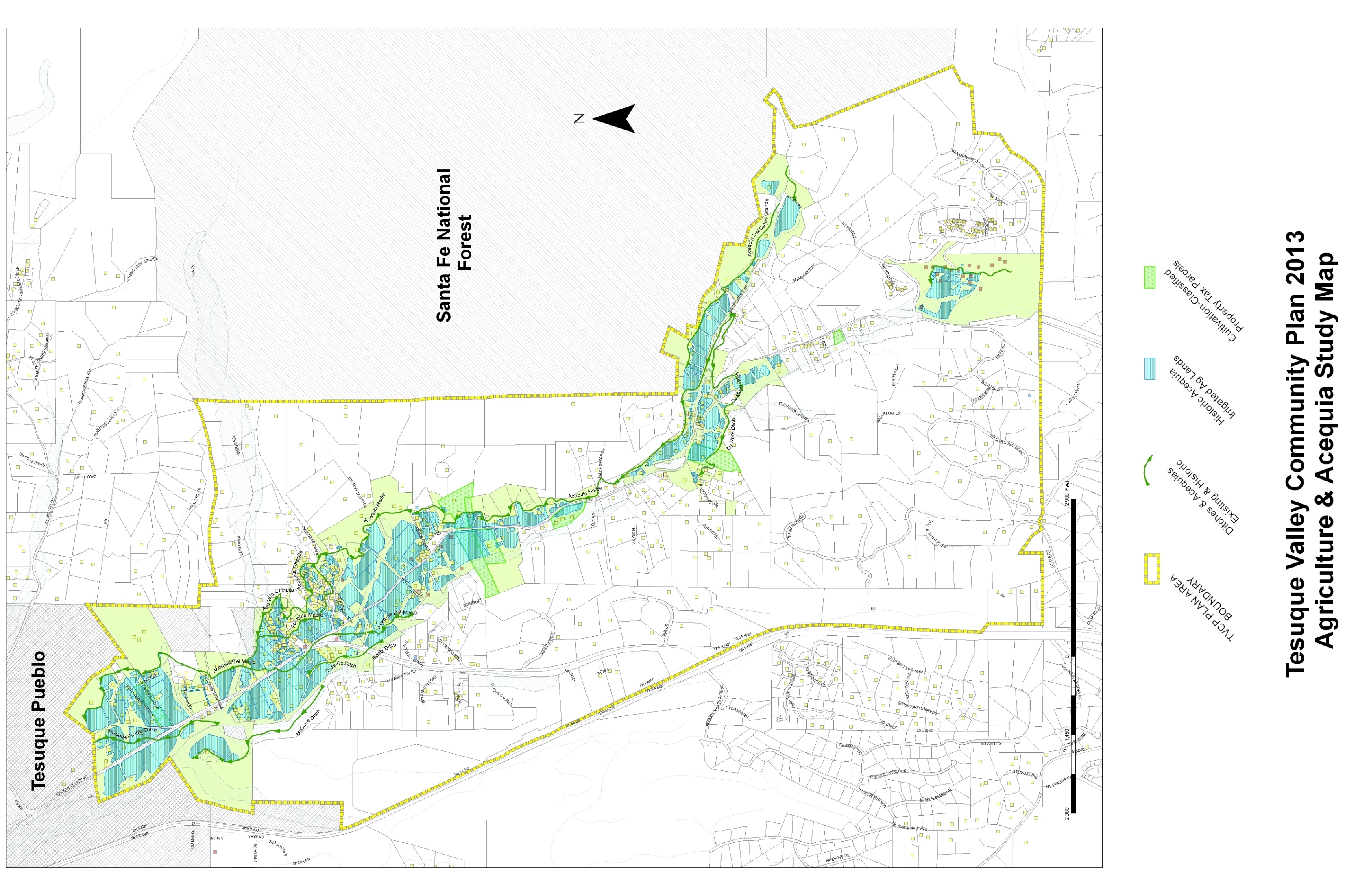 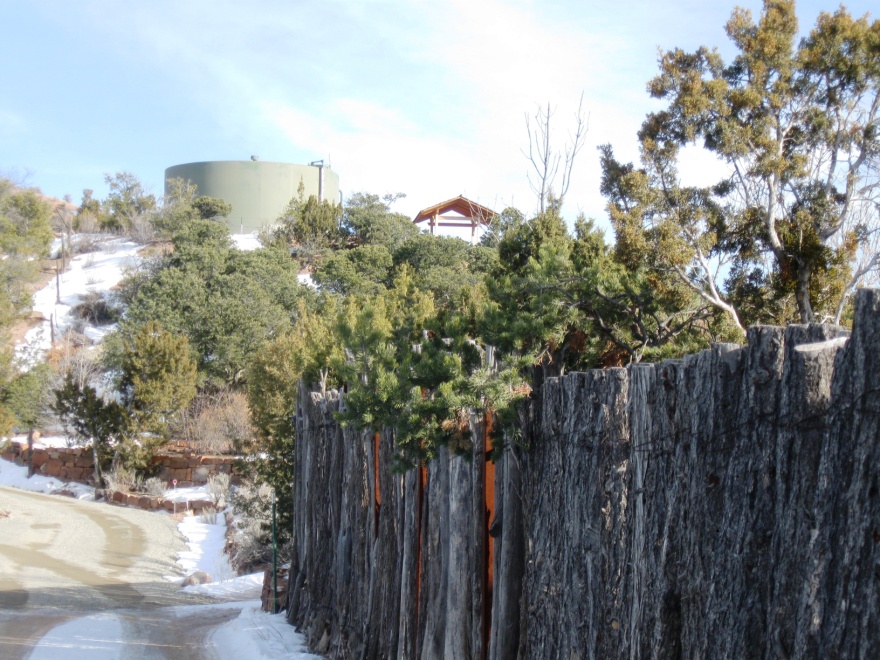 Water Supply and Wastewater TreatmentTesuque’s quality of life depends on adequate water quality and water quantity.  SECTION III: IMPLEMENTATIONStrategic Work PlanIntroduction The spirit of collaboration and cooperation that carried Tesuque through the plan update process will be vital to implementing the updated community plan.  The process of collaborating to implement the community goals established in this plan is as important as the goals themselves. Implementation MatrixThe Implementation Matrix lists many of the strategies of the plan, and lays out the responsible entity, timing of implementation and potential funding sources, where relevant. Recommended zoning regulations will be implemented with adoption of Sustainable Land Development Code. Capital Improvement Projects will follow the standard process for submittal, evaluation and adoption by the County. The remaining strategies are voluntary initiatives, and may involve collaboration of the community groups, Tesuque Valley Association with County departments, other public agencies or organizations. The Tesuque Valley Association should create an Implementation Task Force to organize committees to be responsible for coordinating the implementation of each of these strategies and activities.TVCP Griego Hill Traditional Village DistrictTVCP  Residential Estate TVCP  East and West Ridge DistrictsTVCP Foothills DistrictTVCP Rural Commercial Overlay TVCP Community Facilities  Overlay